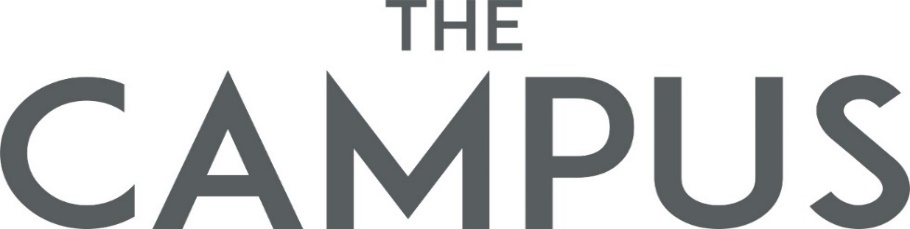 Ferry Request FormDriver Information	Inform By: Inform By: Entity: Department:  User Name: User Contact: Start Date: Start Date: Employee Address (Include detailed address)Employee Address (Include detailed address)RemarkRemark Name:  Requested By: Name: Designation: Date: Contact Number:  Requested By: Name: Designation: Date: Car Registration No: Requested By: Name: Designation: Date: Nearest Pick Up Point (Include detailed address): Approved By: Admin TeamName:Designation:Date: Pick up time:  Approved By: Admin TeamName:Designation:Date: